WALTON PARISH COUNCILMINUTES OF THE MEETING ON 6 JULY 2021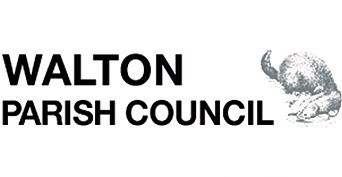 PresentCllr E Fairclough (Chair)Cllr K Shaw (Vice Chair)Cllr J CarlonCllr P Lee Cllr S LeithCllr K NixonCllr T SaundersCllr W ParkerCllr C PearsonCllr C WagstaffMr N Shaw (Clerk)Cllr M Cummings, Wakefield MDC1 member of the public52.Apologies for absenceCllr S BirkbyCllr A Manifield, Wakefield MDCPC Steel, West Yorkshire Police53.Declarations of interestCllr C Wagstaff in relation to Minute 60 (as he knows one of the Planning applicants)54.Minutes and matters arisingResolved to approve the minutes of the meeting held on 6 June 2021 as a true and correct record, with one amendment: Item 31 – amend last paragraph to include reference to ‘Greenside’.All matters arising are covered in the meeting’s agenda items.55.Public forumLighting on the village hall – a resident commented that alteration to the lighting had been made and the situation has improved.  Glare from lower lights still an issue.  The issues was agreed as not as urgent by the resident, but can this be looked at by the electrician.5G mast – a resident noted that the Neighbourhood Plan provided a strong reason to object to the mast.  It was noted that Wakefield MDC have now accepted that a planning application is lawful and the opportunity to comment has therefore now passed.56.SAFE schemePC Steel’s report was noted.  Patrols have been undertaken near the school in relation to traffic management and speeding.  It was noted that PC Steel will not be able to attend the next meeting of the Parish Council.57.Ward 5 councillor reportNo update on Brook Farm.No update on the Midland train line.Waste bin on Cherry Tree Road has been ordered and will be erected soon.20 July meeting scheduled with Graham West on traffic/speeding and what measures might be introduced.  7.00pm at the Village Hall.  PC Steel is to be invited.Police – the neighbourhood police teams have been reorganised.  From 7 teams down to 6.  A new Inspector has been appointed.Tarmacing of land to side of New Inn identified as permitted development.Planning for Saturday market – a planning application has been submitted.Allotments off The Grove – a meeting took place on 5 March 2021 with ENGIE.  ENGIE have agreed to manage the site to make plots available and not develop the site.   The s106 agreement needs to be altered.  Several reminders have been sent to Wakefield MDC and there has been no response to date.  Cllr Cummings asked and agreed to raise the issue.58.FinanceThe Clerk submitted details (copy attached to minutes) of accounts paid totalling £11,530.80 for June 2021 and income received of £11,928.69.The account balances at the end of June 2021 are:Current a/c:                                              £4,011.05Barclays Business Res a/c:                   	£61,833.35HSBC & Nationwide deposit a/cs:	     £50,917.54Total                                                 	    £116,761.94Delegated authority decisions were noted.   RESOLVED: To ratify decisions as scheduled.A budget reporting proposal was considered.  Cllrs Lee and Saunders are keen to monitor the overall financial progress of the council.  To improve financial reporting each of the three annual updates will now follow the same format.  The format is to be amended to add in information on:variancecommitted spend/forecast and narrative content to help councillors understand key project decisionsRESOLVED: That the Parish Council receive financial monitoring to include clearer information and explanation on budget variance, committed/projected spend and a narrative explanation to enable better informed future decision-making on projects.  59.CorrespondenceAll correspondence items noted from the Clerk’s note.  The council has provided a written response to Wakefield MDC in relation to their letter investigating a possible statutory nuisance complaint in relation to the village hall lights.  Councillors noted the letter from Walton Juniors, which is covered in minute 62.60.PlanningThe following applications were noted with no additional comments raised:21/01273/AGR21/01480/FUL21/01471/FUL21/00913/FUL5G mast application - Councillors noted that Wakefield MDC have now accepted that a planning application for the mast is lawful and within permitted development.Grove allotments – referred already to and commented under minute 57.61.Village Hall Working PartyNo update.62.Recreation & Playgrounds Working PartyWalton Juniors FC have made an enquiry to hire the Recreation Ground pitch for next season, starting in September.  They have requested the pitch be relined and their own posts to be inserted.  Further clarification will be obtained on the start/end dates for hiring and their exact pitch lining requirements.  A cost will be obtained from Wakefield MDC for the lining and this cost will be added to the annual hire fee.RESOLVED: Walton Juniors FC pitch hire request be accepted, for an annual hire fee.  Walton Juniors to accept cost of pitch lining.63.Environmental Improvements Working PartyInstallation of bench on the Grove to be chased with Dave Penny.  Siting of planters to be chased with First Impressions.64.Tree Working PartyInspection of trees has taken place and actions reported to the Working Party.  Three of the trees in the Recreation Ground identified as diseased and will require removal within 2-3 years.  The Working Party are to review the actions and costs e.g. trees for felling.  RESOLVED: The Parish Council to seek list of approved contractors from Wakefield MDC for the Working Party to then consider specific actions, cost and timescale.65.GrantsParish Council agreed that it should still offer grants to local organisations in line with the existing policy.  The grants will be promoted on the Facebook page to raise awareness and promote applications.66.Cllrs Parker & Nixon’s reportIssues raised by residents included speeding, hanging baskets, rail link and dog fouling.  Proposal suggested to introduce a village newsletter to promote role of parish council and local projects/events.RESOLVED: i) That the Parish Council receive a proposal to undertake a new village newsletter at its next meeting.ii) The Website Working Party be renamed Communications Working Party.  67.YLCA Spring ConferenceCllr Leith provided an update on the conference.  A range of presentations and information was provided including maintaining play areas, tackling the climate change agenda, member code of conduct updates, community engagement, data protection and presentations from parish councils on good practice projects.